María Alejandra  Muniz Méndez 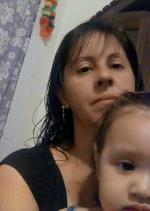  Auxiliar de servicio ayudante de cocina y tisaneriahttp://alejandramuniz2001.MiCVweb.comObjetivo ProfesionalContar con una entrada económica acordé a las tareas.ExperienciaSerza 2/2020-11/0 (Sanidad) AuxiliarMONTEVIDEO (MONTEVIDEO) Limpieza de Planta en policlínico casmu,baños y toda tarea . EtcTersus(actualmente trabajando 1/2020-1/2021 (Sanidad) AuxiliarMontevideo  UruguayLimpiezas de distintos sectores dentro de sanatorio. Marcela Sapiro 7/2019-10/0 ((Seleccionar)) Empleada del hogarLimpieza del hogar,planchado y toda tarea relacionada al hogar.Montevideo  UruguayFormaciónAUXILIAR DE SERVICIO 11/2011Graduado Escolar / ESO / Primaria LIMPIEZAS EN ÁMBITO DE LA SALUD,DESINFECCIÓN Y MANTENIMIENTO DE LAS INSTALACIONES.. Genérica no específica ESCUELA NACIONAL DE ENFERMERÍA. MONTEVIDEOAUXILIAR DE SERVICIO 6/2010Otro no especificadoLimpieza en sanatorio. Genérica no específica ESCUELA NACIONAL DE ENFERMERÍA. MONTEVIDEOHABILIDADES/CAPACIDADESFormación ComplementariaAUXILIAR DE SERVICIO conocimientos básicos en la limpieza como desinfectar,limpiar y mantener un buen aseo del lugar.. Otra no especifiada ESCUELA NACIONAL DE ENFERMERÍAIdiomasInformáticaInformación adicional